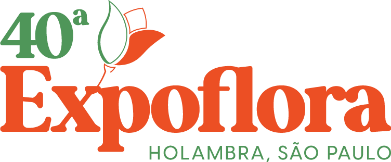 Expoflora divulga as principais atrações 
Garanta seu ingresso para a 40ª edição do maior evento de flores da América Latina – de 25 de agosto a 24 de setembro de sexta a domingo, inclusive no feriado de 07 de setembro, das 9h às 19h, que está mais colorido, perfumado e cultural – são mais de 250 apresentações típicas de dança e música, chuva de pétalas de flores, gastronomia variada e muito maisCompre agora A Expoflora 2023 se prepara para receber turistas de todo o Brasil e de outros países na cidade de Holambra, SP, no período de 25 de agosto a 24 de setembro, de sexta a domingo, inclusive no feriado de 07 de setembro, das 9h às 19h. Os ingressos estão com o menor preço em relação às últimas edições (o valor se altera, devido à mudança de lote).O Passeio Turístico Magic Garden Holambra e gastronomia, também estão com preço promocional na compra antecipada. A organização espera receber um público de 400 mil pessoas, alta de 23% sobre os 325 mil registrados em 2019. 
Compre aquiNa programação especial deste ano, a Expoflora vai apresentar ao público mais de 4.000 variedades de 300 espécies de flores e plantas ornamentais como roseiras, girassóis, antúrios, crisântemos, orquídeas, hibiscos, sunpatiens e muito mais numa ampla exposição de arranjos florais e mostra de paisagismo e decoração com as últimas tendências do segmento e um grande shopping das flores para os visitantes levarem para casa um pouco dessa magia da Expoflora.Localizada a 135 km da capital paulista, a festa vai homenagear o aniversário de 165 anos da imigração holandesa no Brasil e 75 anos da imigração em Holambra, proporcionando, além da beleza natural das flores e plantas, um mergulho cultural com cerca de 250 apresentações típicas de dança e música, gastronomia holandesa e variada, para todos os gostos, parque de diversões, fazendinha, museu cultural, parada das flores com desfile, chuva de pétalas de rosas, passeio turístico, entre outras atrações.O espaço da festa tem área total de 250 mil m², com área de circulação de 108 mil m². A capacidade é de 25 mil visitantes por dia e o estacionamento pode receber até 5 mil veículos. Confira as principais atrações da Expoflora:Jardins
Também poderão contemplar cenários deslumbrantes da Expoflora estão ao ar livre, onde os visitantes se encantam com a beleza e o aroma das flores e conhecem espécies como: sunpatiens, bromélias, orquídeas, hibiscos, dipladênias, antúrios, petúnias, bromélias, amaryllis, rosas, coleus, lavandas, lírios, tuias, dentre muitas outras.O desfile na Parada das Flores é um espetáculo com carros alegóricos decorados por artistas florais que juntamente com o “Tulipo”, mascote do evento e a nova personagem “Flora”, e outros personagens, conduzem o público até o local onde ocorre a Chuva de Pétalas. 
Um dos maiores espetáculos da exposição é a tradicional Chuva de Pétalas de Rosas, que ocorre em todos os dias do evento e emociona crianças, jovens e adultos de todas as idades. São utilizadas cerca de 300 mil pétalas colhidas de 18 mil botões de rosas.Exposição de arranjos florais e Paisagismo
A exposição de arranjos florais são verdadeiras obras de arte naturais, repletas de cores e aromas que mexem com todos os sentidos. Munidos de muita criatividade e bom gosto, os decoradores criam composições únicas e surpreendentes.A Mostra de Paisagismo é um convite aos apreciadores de tendências em decoração; reúne arquitetos, paisagistas, decoradores e designers de interiores que apresentam jardins decorados e ambientados, inovadores e criativos onde o visitante se inspira a criar seu próprio jardim. Nesta edição, terão 17 ambientes.Danças Típicas da Holanda
Reunindo cultura, tradição e muita animação, os grupos de danças típicas holandesas apresentam-se diariamente na Expoflora, levando muita diversão e entretenimento aos visitantes. O grupo de dança de Holambra é único no mundo a reunir coreografias de distintas regiões da Holanda inspiradas na natureza, colheitas, profissões, histórias e tradições do povo holandêsShows ao Vivo
O parque conta com vários palcos instalados próximos às praças de alimentação (Rosas, Lírios, Petúnias, Íris, Tulipas e Emoções) onde acontecem diversas apresentações artístico-culturais com shows de bandas ao vivo, fanfarra, dança do ventre e apresentações populares.Museu Histórico-cultural de Holambra
No Museu é colecionada toda a história da imigração e da formação da colônia holandesa em Holambra. Seu acervo conta com cerca de duas mil fotos e objetos originais usados pelos primeiros imigrantes. Os passeios rurais.A Fazendinha convida as famílias a se desconectarem da cidade e terem momentos agradáveis de tranquilidade e contato com a natureza e com os animais. As crianças adoram esse passeio.Passeio turístico, gastronomia e muito mais.

Passeio Turístico Magic Garden Holambra – é uma das atrações da Expoflora, uma experiência imersiva em novos jardins e campos de flores ampliados, com cores impactantes e aromas envolventes espalhados por 20 mil m² de área livre, além de esculturas surpreendentes e criativas que exaltam a beleza das flores e plantas. Ingressos à parte.Refeições
Os visitantes também podem desfrutar de refeições especiais no Restaurante Amsterdam, Restaurante Fazenda e Restaurante Tulipa com delícias gastronômicas típica holandesa, bem como variadas, que vão desde saladas especiais, churrasco, feijoada, entre diversos pratos quentes e frios. Preço a partir de R$ 39,90 (verificar o lote).O visitante também encontrará no evento diversas opções da gastronomia tanto típica holandesa como diversas.Breve histórico da cidade de Holambra – sede da Expoflora
O nome de Holambra, dado pelos primeiros imigrantes holandeses que chegaram em 1948, traz as iniciais de Holanda, América e Brasil. Com uma população atual de 15.000 habitantes, a cidade tem calçadas que valorizam símbolos holandeses, como o moinho, tamanco e tulipas. Os prédios comerciais – bancos e lojas – lembram a arquitetura colonial holandesa, famosa por suas cores e formas. Os principais nomes da gastronomia típica local também estarão na Expoflora. Os visitantes poderão apreciar muitos pratos com temperos especiais holandeses, como por exemplo, os famosos salsichões e doces decorados com flores.A cidade é reconhecida como a capital nacional das flores
A principal atividade econômica de Holambra é a floricultura. A cidade responde por 55% da produção do setor florícola brasileiro e se consolidou como a maior exportadora de flores da América Latina, sendo responsável por 80% da exportação brasileira.  As flores começaram a ser produzidas na cidade em 1951. 
Uma das formas para divulgar as flores no Brasil foi justamente a criação da Expoflora, evento que movimenta economicamente e culturalmente toda a região, estimulando produções e comércio local, gerando empregos e que projetou Holambra como a Capital Nacional das Flores. Serviço – 40ª Expoflora – 25/08 a 24/09 
Data: 25 de agosto a 24 de setembro – sexta-feira a domingo, inclusive 07 de setembro 
Horário: das 9h às 19h 
Local: Holambra, SP 
Endereço: Rodovia SP-107, km 32,5, sem número
*A cidade está a 137 quilômetros de distância de São Paulo (2 horas), na região metropolitana de Campinas. Ingressos – R$ 40,00 – ingresso solidário (3º lote): https://expoflora.com.br/ingressos/ 

Valores dos ingressos 3º lote - detalhado
• Ingresso solidário – R$ 40,00
• Ingresso Meia – R$ 35,00
• Ingresso Inteira – R$ 70,00Passeio Turístico e refeições – 1º lote (verificar lote)
• Passeio Turístico Magic Garden Holambra – R$ 40,00
• Refeição completa – R$ 39,90
Classificação indicativa: Livre (menores de 16 anos devem estar acompanhados pelos pais ou responsáveis)

*O Ingresso Solidário pode ser adquirido por qualquer pessoa. Parte do valor será destinado a instituições de caridade.
*Os lotes de ingressos são limitados por quantidade para cada dia de evento, e serão alterados automaticamente. Os preços descritos neste material podem sofrer mudanças de acordo com os lotes.

Informações gerais: https://expoflora.com.br/ Assessoria de imprensa – Expoflora
Mara Conti - 11 98333-7196
Ilma Lobo - 11 98930-5454